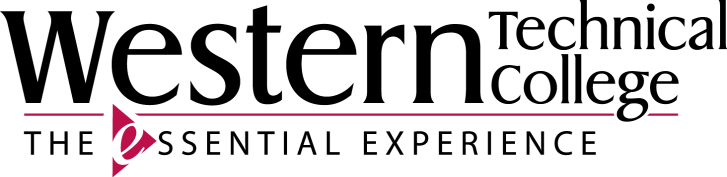 Certified Nursing Assistant EXAM FEE ScholarshipThe Western Foundation may provide support to students who experience financial need to complete the Nursing Assistant Certificate EXAM. Applicants must be completing the Western CNA program and must be registered for the exam within one month of program completion. Applications are considered continually throughout the year. ID Number:  _______________   Student Name (Please Print): 								Email (this is how you will be notified): 	 Phone: 	 Date of Birth ______________	______________Campus (Please circle):      La Crosse      Mauston      Sparta      Tomah      Black River Falls      IndependenceAre you in high school? _____ Are you taking this course as a prerequisite? _____ When does your class end? _____ Are you in the Wis Caregiver program? _____   Is your employer paying for your CNA? _____Describe your short and long term goals.  When you receive this certificate, what do you want to do?Why do you want to be a Nursing Assistant?  Why do you feel you are deserving of the scholarship to help pay for the CNA Exam Fee?How are you paying for this course?  
I certify that this application was prepared by me and that the information provided is true, accurate, and complete. I also recognize that any falsified, misleading, or purposely omitted information will disqualify me from consideration and/or may require me to re-pay the scholarship at a later date. In addition, I grant Western Technical College Foundation authorization to consultant my academic records/transcripts, financial aid status, to verify scholarship eligibility and grant permission to release my name, address and program to the scholarship donor.Applicant Signature: ____________________________________________________	Date: _______________ 